Нет сомнения, что многое в деле воспитания зависит от общего распорядка в заведении, но главнейшее будет всегда зависеть от личности воспитателя, стоящего лицом к лицу с воспитанником, влияние личности воспитателя на молодую душу составляет ту воспитательную силу, которую заменить нельзя, ни учебниками, ни системой наказаний и поощрений.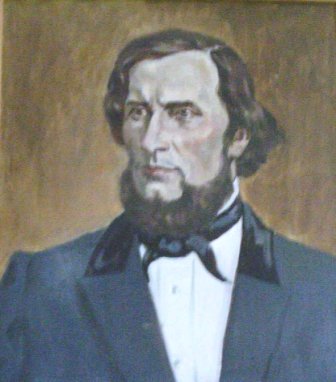 
                                             К.Д. Ушинский «История  моей школы в истории моего города»Я учусь в 11 классе Частного общеобразовательного  учреждения «Перфект – гимназия». Сегодня я представляю вашему вниманию публичный доклад  об истории гимназии и её месте в истории нашего города Уссурийска.Сейчас много говорят о патриотическом воспитании нового поколения, дети без прошлого - взрослые без будущего. Поэтому я считаю, что если дети будут знать о своих предшественниках, об их успехах, достижениях — они будут гордиться своей школой, районом, городом, страной. У каждого образовательного учреждения есть своя история. У кого-то она длинная, у кого-то не очень. История нашей Гимназии насчитывает без малого двадцать  шесть  лет. А начиналась все  так…90 годы. В стране происходят радикальные изменения как в экономике, социальной структуре, так и в политической жизни страны. Благодаря  инициативе преподавателей педагогического института   12 августа 1992 года появилось уникальное образовательное учреждение на базе Уссурийского государственного педагогического института – частная школа «Эрудит». Этот день считается  днем основания нашей гимназии. А 1 сентября этого года частная школа  впервые распахнула двери  для 21 первоклассника нашего города Уссурийска и Уссурийского района.  Осенью школа приняла  своих первых учеников  и приветствовали:  первоклассников  учителя Швед Оксана Сергеевна, Розова Виктория Борисовна, которые окончили государственный педагогический институт в этом же году «с отличием» , Тимина Нина Юрьевна,  опытный учитель,  имеющий стаж работы более 20 лет. В завершении праздника в воздух полетели воздушные шары в честь всех тех, кто образовал  гимназию и кто пришёл туда учиться.Так родилась наша  школа  и сразу же  приобрела особый статус и авторитет в городе. Всю свою жизнь директор  Ольга Дмитриевна посвятила педагогической деятельности и своим опытом щедро делится с преподавателями  гимназии. 1994 год – год коренных перемен.  В 1994 году школу ждали коренные изменения. На основании постановления № 86  Администрации города от 18 августа 1994 года Частная школа «Эрудит» была преобразована в негосударственное общеобразовательное учреждение «Перфект – гимназия».            В 2006 году гимназия меняет свой юридический адрес: отныне она располагается в  здании по улице Пушкина 5Б, которое является памятником архитектуры  регионального значения и своим архитектурным обликом подчеркивает классическое  гимназическое образование.           21 марта 2007 года на основании Устава и изменения законодательства РФ негосударственное общеобразовательное учреждение «Перфект – гимназия» было преобразовано в частное общеобразовательное  учреждение  «Перфект – гимназия», которое является долгожителем на рынке образовательных услуг. Много в Приморском крае  открывалось  частных школ и до открытия  ЧОУ «Перфект-гимназия»  и  после основания школы, но сохранить свою самобытность, свой педагогический коллектив, сформировать свой облик смогла только наша школа.         За 26 лет из стен гимназии вышло 306 выпускников, из них  12 учащихся были награждены  золотыми и 11 серебряными медалями.  А 1 сентября 2018 гола уже наши выпускники привели своих детей в 1 класс. Преемственность поколений – история школы.Сегодня гимназия – это современное образовательное учреждение, обеспечивающее своим ученикам получение качественного, соответствующего всем стандартам российского образования. Она имеет необходимую материально-техническую базу: предметные кабинеты оснащены аудио - видео - и мультимедийным оборудованием, интерактивными досками, компьютерами. Школа меняется с каждым годом и шагает в ногу с цифровыми технологиями, появились  лингафонные кабинеты, современный компьютерный класс, интерактивные лаборатории, свое  школьное телевидение и радио, робототехническое бюро.  А благодаря инициативе, творчеству, энергии, требовательности и высокому профессионализму преподавателей, гимназия  смогла не только сохранить, но  и приумножить свои позиции в городе. ЧОУ «Перфект – гимназия» работает по федеральным образовательным стандартам начального общего образования, основного общего, среднего общего образования  с углубленным изучением английского языка, изучением вторых иностранных языков по выбору учащихся.  10-11 классы обучаются по универсальному  профилю, но каждый ученик 10-11 классов сейчас обучается по индивидуальному плану, согласно выбранному им профилю, будущей профессии. В этом и есть индивидуализация образования.   Углубленное изучение английского языка сочетается с российскими и международными стандартами в обучении, развитии и воспитании детей. С этой целью в последние годы в гимназии реализуется программа школьных обменов с учебными заведениями городов США, Мальты  Сингапура, Японии и Китая. Учащиеся выезжают за границу для  выработки навыков общения между сверстниками в иноязычной среде.Сегодня в гимназии работают 32 учителя и воспитателя.. Среди которых 5 кандидатов наук, 3 учителя отличники образования, 12 учителей имеют высшую категорию, 7 учителей являются  обладателями дипломов с отличием .Благодаря стабильному опытному коллективу, наша частная школа дает высокий уровень подготовки по предметам, необходимым для поступления в престижные вузы не только нашей страны, но и за рубежом. Наших выпускников можно встретить: в Гарвардском университете     (Слащева Екатерина, Чубко Артур); в Оксфорде (Кузнецов Игорь); Пекинском университете (Митрошин Максим, Павловская Дарья); в Сингапурском  университете учится  Варгатая Екатерина. Галина Стелкова  Тне только окончила Канадский университет в Торонто,  но и осталась в нем работать. Здесь же  учится  Белова Дарья. В Сингапурском институте менеджмента учился Горблянский Евгений и  Кочергин Никита.Доброй традицией в гимназии стало то, что за старшими братьями и сестрами в гимназию идут учиться младшие: Кирстя Александр (2006) и Кирстя Сергей (2007); Корощуп Анастасия (2004) и Корощуп Артем (2006); Кошман Антон (2005) и Кошман Данил (2007); Рыбалко Яна (2006) и Рыбалко Евгения (2008); Сироткина Ксения (2005) и Сироткин Алексей (2008); Чернова Анастасия (2007) – Чернов Денис (2008) – Чернова Вероника (2011); Алексеенко Максим (2004) – Алексеенко Никита (2007), Фоменко Дмитрий ( 2012)  и многие – многие другие.Ученики уходят из школы навсегда. И сразу за школьным порогом их ждет большой мир взрослой, неизведанной жизни. И в этом мире в них продолжается учитель, который остается в школе. Проводив выпускников, он берёт новых. И так год за годом…	Гимназия – наш второй дом. И это не просто высокие слова. Здесь мы не только получаем знания, у нас есть возможность заниматься любимым делом. Кому – то нравится быть членом экологического общества, есть любители риторики и ораторского искусства. У нас есть также возможность изучать международные образовательные программы по подготовке к поступлению в ведущие зарубежные вузы (сдача тестов английского языка TOEFL). Все учащиеся гимназии углубленно изучают английский язык.	Большое внимание уделяется художественно-эстетическому направлению. Мы занимаемся в студиях:  вокальной, театральной, хореографической. Очень популярны среди учащихся гимназии факультативы: «Обучение основам живописи», «Декоративно – прикладное искусство».	Многие ребята интересуются вопросами истории, краеведения. Для них работают факультативы «Юный историк», «Родной край».	 Большое внимание уделяется в нашем учебном заведении физкультуре и спорту. К нашим услугам  детский фитнес, волейбол, плавание, фигурное катание, настольный теннис, ОФП, мини-футбол.В нашей гимназии заботятся о детях, имеющих проблемы со здоровьем. У нас работают социальные проекты ( бесплатное обучение):Обучение детей с онкологическими заболеваниями.  Работа по социализации и подготовке детей, страдающих Детским Церебральным Параличом к школе. (В настоящее время группа состоит из 2 человек).За 20 лет существования нашей гимназии у нас сложились свои традиции и обычаи, среди которых:Посвящение в первоклассники и прощание с Букварем. Школьный туристический слёт.Выпуск ежемесячного печатного издания «Гимназист», работа школьного радио и телевиденияДень гимназии.Праздник мамы.Неделя милосердия.Концерт, посвященный  Дню ПобедыНаучно-практическая конференция.День самоуправления. «Мисс- гимназия».	Гимназисты принимают активное участие в городских, районных, Всероссийских и Международных конкурсах, а также в проведении и подготовке общешкольных мероприятий. Традиционно учащиеся принимают участие во Всероссийских предметных олимпиадах и показывают отличные результаты. Только в 2015-2018 учебных  годах мы приняли участие в:Международном математическом конкурсе «Кенгуру».Во Всероссийском фестивале «Русский язык – общенациональное достояние народов Российской Федерации».В Краевом конкурсе детского творчества «Нам здесь жить и работать на этой земле…»В конкурсах, проводимых по инициативе МОУ ДОД «Центр  детского творчества», посвященных празднованию 145-й годовщины со дня основания города Уссурийска: Фотоконкурсы:  «Город без жестокости к детям», «Город и я, город и моя семья»; Конкурс детского литературного творчества «Моя малая Родина – Уссурийск»;Фестивали юных талантов: «Страна чудес», вокал, «Золотые россыпи находок»; Участие в конференциях: «История страны – история каждого», «Красота земная», «Ода жизни» и другие. Ведется активная работа по профилактике употребления психоактивных веществ среди несовершеннолетних. Особенно запомнились театрализованные представления «Суд над табаком», «Проговорим о вреде алкоголя», «Скажем, нет наркотикам».  Такие мероприятия стали традиционными в нашей гимназии.  ЧОУ «Перфект – гимназия» - это  уже не  школа  - проект, объединяющая множество долгосрочных, детских, взрослых и коллективных проектов, а стабильно развивающая образовательная организация со своей историей, традициями, выпускниками.    Любой успех нашей гимназии  достигается благодаря творческому поиску педагогов, трудолюбию учащихся и дружеской поддержке родителей.Сегодня гимназия продолжает совершенствоваться, ищет новые пути дальнейшего развития! 